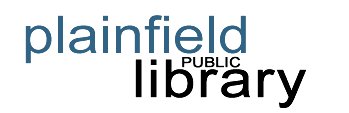 GENERAL REQUIREMENTS:Tutors are expected to tutor at least 2 hours per week and at least 50 hours per year.Literacy Tutors must have a high school diploma or equivalency certificate.Literacy Tutors must complete a Literacy Department approved tutor certification course before being assigned a class. For more information about the training program please see “Tutor Training” GENERAL INFORMATION:Tutors should give the office adequate time to fill materials requests (e.g. copies, supplies, books, etc.).Tutors are expected to check their e-mail and respond in a timely fashion.Tutors must keep any student information they receive confidential.  Tutors may discuss student information with the staff as it pertains to the program. If tutors receive any information relating to a criminal matter, or to one of personal safety, they must immediately contact the Literacy Coordinator.  ATTENDANCE:Literacy Tutors must call the office if they will be late or cannot attend a session. If time permits, they should submit a substitute request, and the office will provide coverage or notify students.  Once a month, tutors will submit either a scanned copy of the Departmental Attendance form to literacy@plfdpl.info or a hard copy to the office.Tutors will inform students of and enforce the attendance policies. see the Student Handbook.  Tutors must contact the office as soon as possible regarding student issues. The more information the office has, the better we can support our tutors.TUTOR/STUDENT CONTACT:Tutors and students must meet in a public place.  Most tutors use the library, but other sites (e.g.  community centers, houses of worship, bookstores, and coffee shops) are acceptable.  Tutors must not transport students in their cars.  Literacy Tutors must never accept money from students whether as a payment for services or even as a thank-you gift. Tutors may accept reasonable, non-monetary, “thank you” gifts. REPORTING:Tutors must submit out end-of-cycle reports for each of their students. Forms are available in the office or at http://www.plainfieldlibrary.info >> Departments >> Literacy >> Literacy Home. Tutors should call the office (908.757.1111 ext. 122) with questions, concerns, or good news about students (e.g. passed the GED, became a citizen, etc.).							     I have read and understood the above.                ___________________________              Participant Name (Print)            _______________________			_______________________	Signature					Date_____________________________	Witness  ______________________________                         ________________________Signature                               	                             Date 